Monday 6th June 2023L.O. – I can write an explanation about a current affairUNCRC Article 28 – Right to EducationLook at the images below.Where could these images be?What issues can be seen from the 5 images?Can you give 5 facts for each image?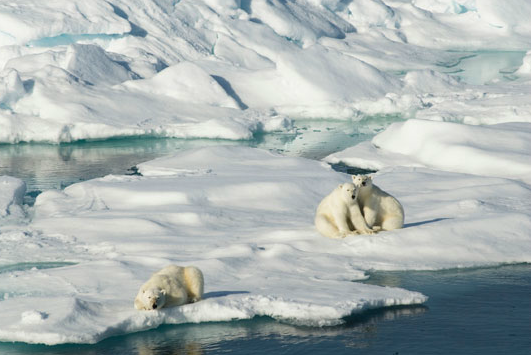 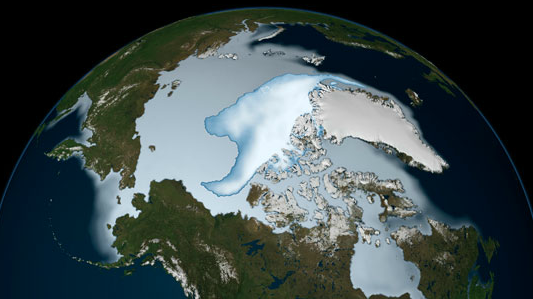 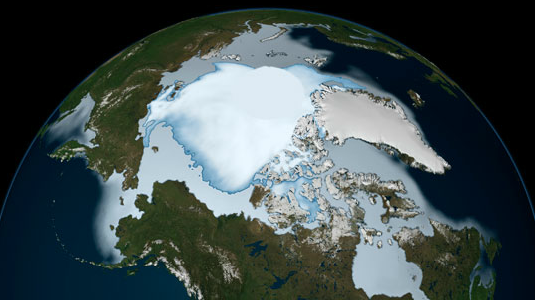 Can you give 5 opinions for each image?Do you know where this is? How do we know that it is the Arctic and not the Antarctic?(Polar bears live in the Arctic but not the Antarctic.) What is the Arctic Circle is, and where it is?Can you find it on a globe (also the Antarctic Circle and the continent of Antarctica). Explain that Antarctica has a large area of land: it is a continent, but the Arctic is not.Read the report ‘On Thin Ice’.Can you make notes about the report and give a summary about the main ideas of the report.